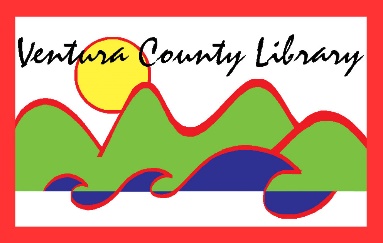 OJAI LIBRARY | VENTURA COUNTY LIBRARY111 E. Ojai Avenue, Ojai, CA 93023www.vencolibrary.orgFOR IMMEDIATE RELEASE
October 28, 2022SUBJECT:	Primitive Art in Civilized Places – A CSUCI Library Lecture Series talk with Rainer F. Buschmann, Ph.D. – at the Ojai LibraryCONTACT:	Ron Solórzano, Regional Librarian, (805) 218-9146DATE:		Saturday, November 19, 2022; 1pmCalifornia State University Channel Islands Professor of History Rainer F. Buschmann, Ph.D. will visit the Ojai Library at 1pm on Saturday, November 19, 2022, to deliver a talk titled “Primitive Art in Civilized Places: Oceanic Art between the West and the Pacific.” This program is part of the CSUCI Library Lecture Series, presented in collaboration with the Ventura County Library.Over the past 100 years, Pacific Art has prominently influenced art movements in the West. Based on Professor and Chair of History at CSU Channel Islands Dr. Buchmann’s upcoming book Hoarding New Guinea: Contextualizing Colonial Collections for Post-Colonial Futures, this presentation will focus on this influence, while also elucidating how Pacific artifacts were utilized, manufactured, and collected.This event is free and open to the public. For additional information, contact Ron Solórzano, Regional Librarian, at (805) 218-9146 or ron.solorzano@ventura.org.The Ojai Library is located at 111 East Ojai Avenue in Ojai, CA. Hours of service are 10am to 8pm Monday through Thursday and 12pm to 5pm Friday through Sunday.Ventura County Library:
Inspiring our community to explore, discover and connect.The Ventura County Library is available 24/7 at www.vencolibrary.org.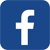 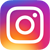 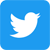 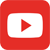 Ventura County Library has 12 locations and a Mobile LibrarySee our hours of service at https://www.vencolibrary.org/locationsEl Rio Branch:Albert H. Soliz Library, 2820 Jourdan Street, Oxnard, CA 93036Heritage Valley branches: Fillmore Library, 502 2nd Street, Fillmore, CA 93015Piru Library, 3811 Center Street, Piru, CA 93040Mobile Library https://www.vencolibrary.org/locations/mobile-library Oak Park branch:Oak Park Library, 899 North Kanan Road, Oak Park, CA 91377Ojai Valley region branches:Meiners Oaks Library, at Meiners Oaks Elementary, coming 2022Oak View Library, 555 Mahoney Avenue, Oak View, CA 93022 Ojai Library, 111 East Ojai Avenue, Ojai, CA 93023Port Hueneme branch: Ray D. Prueter Library, 510 Park Avenue, Port Hueneme, CA 93041Ventura region branches:Avenue Library, 606 North Ventura Avenue, Ventura, CA 93001E.P. Foster Library, 651 East Main Street, Ventura, CA 93001Hill Road Library, 1070 S. Hill Road, Ventura, CA 93003Saticoy Library, 1292 Los Angeles Avenue, Ventura, CA 93004###If you would prefer not to receive these event notices in the future, simply reply to this email
with UNSUBSCRIBE in the subject line.